                                                                                                   проект                       УКРАЇНАПОЧАЇВСЬКА  МІСЬКА  РАДАВИКОНАВЧИЙ КОМІТЕТР І Ш Е Н Н Явід                грудня 2017 року                                                            Про виділення одноразовоїгрошової допомоги гр. Паляниці В.О.              Розглянувши заяву жителя с. Старий Тараж вул. Молодіжна, 27 гр. Паляниці Вячеслава Олексійовича , пенсіонера,  інваліда ІІІ-ї групи,  який  просить виділити одноразову грошову допомогу на лікування,  взявши до уваги  депутатський  акт  обстеження  від ___ листопада  2017 року та керуючись Положенням про надання одноразової адресної матеріальної допомоги малозабезпеченим верствам населення Почаївської міської об’єднаної територіальної громади, які опинилися в складних життєвих обставинах, затвердженого рішенням виконавчого комітету № 164 від 19 жовтня 2016 року    ,  виконавчий комітет міської ради                                                     В и р і ш и в:Виділити одноразову грошову допомогу гр. Паляниці Вячеславу Олексійовичу в   розмірі 1000 ( одна тисяча )  гривень.Фінансовому відділу міської ради перерахувати гр. Паляниці Вячеславу Олексійовичу одноразову грошову  допомогу.Лівар Н.М..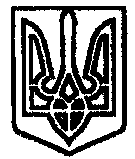 